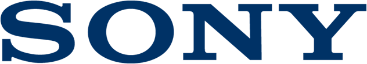 Tisková zprávaSpolečnost Sony představuje nové 8K OLED a 4K Full Array LED televizory s pokročilou kvalitou obrazu a zvuku Nový 75” 8K Full Array LED televizor a 48” 4K OLED televizor rozšiřují portfolio – Sony přináší svoje prémiové technologie v široké řadě modelů LAS VEGAS — 6. ledna 2020 — (CES, stánek #17300) — Společnost Sony Europe dnes představila široké spektrum nových sofistikovaných televizorů, včetně nových modelových řad ZH8 8K Full Array LED, A8 (55” a 65”) a A9 (48”) 4K OLED, dále XH95 a XH90 4K Full Array LED. Nová řada televizorů Sony nabízí to nejlepší z vlastních technologií Sony, aby pomohla přenést tvůrcův záměr přímo na obrazovku. Touto novou řadou modelů chce Sony nabídnout nejpodmanivější zážitek na trhu díky špičkové kvalitě obrazu, inovativnímu zvuku a snadnému používání, který je korunován velkými prémiovými obrazovkami.Použitím prvotřídního obrazového procesoru X1™ Ultimate je dosaženo jasné a precisní kvality obrazu pro vysoce realistický zážitek ze sledování. Prémiová kvalita zvuku je při sledování také jednou z klíčových vlastností. Nové modely přinášejí zvukovou technologii Sound-from-Picture Reality™, která dává zákazníkům pocit, že zvuk vychází přímo z obrazovky. Nové modely pokračují ve zprostředkovávání obsahu divákům přesně tak, jak jeho tvůrci zamýšleli díky režimu Netflix Calibrated Mode, který nabízí studiovou kvalitu obsahu z Netflixu. IMAX® Enhanced™ (u vybraných modelů) vám až domů přinese zážitek ze zábavy, jež vás naprosto pohltí.U televizorů Sony se představí nová technologie Ambient Optimization, která optimalizuje kvalitu obrazu a zvuku pro každý prostor, do nějž televizi zákazník umístí. Technologie automaticky upraví jas obrazu podle okolního světla v místnosti, zesílí jas ve světlých místnostech a ztlumí jej v tmavých prostorách, aby bylo sledování televizoru dokonalé. Dokonce v místnosti identifikuje předměty jako závěsy nebo nábytek, které mohou odrážet nebo pohlcovat zvuk, a vyladí akustiku tak, aby nedošlo ke snížení kvality zvuku.Kromě technologie Ambient Optimization nesou nové televizory od Sony designový koncept Immersive Edge. Aby sledování bylo ještě více pohlcující, je nyní nenápadný stojánek umístěn na spodním okraji televizoru.  Minimalistický stojánek je stěží vidět a poskytuje tak zákazníkům zdokonalený a ničím neomezený zážitek při sledování.Vybrané nové modely budou kvůli přicházející generaci herních konzolí podporovat rozlišení 8K, nabídnou 4K s vysokou snímkovou frekvencí dosahující 120 fps a vysokou rychlost odezvy přes vstupy HDMI tak, aby poskytovaly maximální výkon pro špičkový herní zážitek.Nová řada televizorů Sony přinášíNový Frame Tweeter u ZH8: Ten nejpodmanivější zážitek umožňuje zdokonalená kvalita obrazu, štíhlý design a zvuk Sound-from-Picture Reality™ s novou technologií Frame Tweeter od Sony. Reproduktor umístěný v rámu rozechvívá rám televizoru tak, že vydává zvuk. Díky tomu mají zákazníci pocit, že zvuk vychází přímo z obrazovky.X-Motion Clarity pro OLED: Tato revoluční, vysoce oceňovaná prvotřídní technologie z dílny společnosti Sony bude nyní k dispozici také u televizorů typu OLED. Tato technologie zdokonaluje v reálném čase podání pohybu na obrazovce díky neuvěřitelně rychlé obnovovací frekvenci. Zajišťuje jasnější, ostřejší a plynulejší zobrazení pohybu než kdy dřív pro bezkonkurenční zážitek při sledování sportu.Rozšíření X-Wide Angle: Technologie X-Wide Angle zajišťuje, aby byly barvy při sledování z jakéhokoli úhlu živé a realistické, a zároveň zachovává více barev a jasu než jiné běžné LED televize. Vychutnejte si úžasný obraz s neuvěřitelným rozsahem a hloubkou, ať už jste kdekoli v místnosti. Abychom mohli zákazníkům nabídnout ještě větší výběr, bude XH95 4K Full Array LED TV v nabídce s technologií X-Wide Angle u modelů o velikosti 55” a větších. 	Rozšíření Full-Array LED: Technologie lokálního stmívání obrazu a zesilování podsvícení (Full-Array Local Dimming and Boosting) od Sony dynamicky mění úroveň jasu v jednotlivých částech obrazovky v závislosti na obsahu. Výsledkem je zásadní zvýšení kontrastu a jasu. Přesným vyvážením světelného výkonu na ploše obrazovky je docíleno toho, že jsou tmavé scény tmavší, a jasné scény jasnější, přesně podle původního záměru tvůrce. Tato prémiová funkce bude nyní k dispozici také u 4K Full Array LED XH90 televizorů střední třídy. Podsvícené dálkové ovládání: Díky prémiovému podsvícenému hliníkovému dálkovému ovládání modelů ZH8 a XH95 si nyní můžete užívat sledování televize také v prostředí se slabým osvětlením.Android TV ™: Nová řada bude zahrnovat Android TV s integrovaným Google Assistant, obchodem Google Play a Chromecastem, který uživatelům nabízí snadný přístup k obsahu, službám i zařízením prostřednictvím své rozsáhlé platformy. Originální nabídky uživatelského rozhraní společnosti Sony a ovládání hlasem jsou rovněž vylepšeny pro lepší každodenní použití. Rozšířené funkce ovládáním hlasem umožňují uživatelům vychutnat si sledování programů, aplikace a připojená zařízení bez použití rukou.Bezdotykové ovládání: Televizory Sony s hlasovým ovládáním pracují společně s Google Assistant a poskytují chytřejší zážitek ze sledování. Můžete si snadno vyhledat a sledovat nejnovější filmový trhák, streamovat nebo hrát multiplayerové hry a dokonce i připojit inteligentní domácí zařízení tlumící světla. Navíc také můžete spravovat své úkoly a kalendář či si poskládat otázky a odpovědi si zobrazovat na televizi.Kompatibilita inteligentních reproduktorů: Se zařízeními podporujícími Google Assistant a Amazon Alexa můžete přenášet a ovládat videa z YouTube pomocí funkce Google Home nebo měnit kanály či hlasitost pomocí zařízení Amazon Alexa.Jednoduchá propojitelnost s ostatními zařízeními: Snadné připojení k většině zařízení: S Apple® AirPlay® 2 mohou uživatelé streamovat filmy, hudbu, hry a fotografie do své televize přímo ze svých zařízení iPhone®, iPad® nebo Mac®. Technologie Apple HomeKit ™ poskytuje uživatelům snadný a bezpečný způsob ovládání jejich televize z iPhone®, iPad® nebo Mac®.
Nové modely televizorů Sony a jejich klíčové vlastnostiZH8 (modely s úhlopříčkou 85” a 75”) 8K Full Array LED TVPřináší extrémně vysoký kontrast v rozlišení 8K a realistickou kvalitu obrazu většímu počtu uživatelů Obrazový procesor X1™ Ultimate a 8K X-Reality PRO; zaostřují a zdokonalují obraz v reálném čase, dopočítávají jej na kvalitu blížící se skutečnému rozlišení 8K s využitím exkluzivní databáze 8K společnosti Sony Nová technologie Frame Tweeter nabízí podmanivý zážitek díky zdokonalené kvalitě obrazu, štíhlému designu a zvukové technologii Sound-from-Picture Reality™Nabízí nové podsvícené dálkové ovládání, takže si zákazníci mohou vychutnat sledování televize také ve slabě osvětlených místnostech Dvoupolohový stojánek umožňuje zákazníkům umístit televizor také na menší stolekNová technologie Ambient Optimization optimalizuje kvalitu obrazu a zvuku v jakémkoli prostředí, kam zákazník televizor umístí. Automaticky upraví jas obrazu podle světelných podmínek v místnosti, zesílí jas ve světlých místnostech a ztlumí jej v tmavších prostorách, aby byl obraz dokonalý Displej TRILUMINOS ™ reprodukuje jemné nuance barev, světla a gradace z video čočky do obývacího pokoje Kompatibilní s Dolby Vision ™ a Dolby Atmos ™. Vybaveny bezdotykovým ovládáním Jednoduše propojitelné s celou řadou zařízení podporujících Apple AirPlay 2, HomeKit, Amazon Alexa a s chytrými reproduktory Rychlý přístup k velkému výběru obsahu a služeb s Android TV Uživatelský režim spolu s dalšími kalibrovanými režimy prohlížení od společnosti Sony nabízí různé možnosti prohlížení, aby vyhovovaly vkusu zákazníků a zároveň věrně zachovávaly i záměr tvůrceKompatibilní s 4K 120 fps A8 (modely s úhlopříčkou 65” a 55”) 4K OLED televizoryŘada je vybavena obrazovým procesorem X1™ Ultimate, který zajišťuje špičkový divácký zážitek ve 4K HDR a využívá následující technologie: Object-based Super Resolution, Object-based HDR remaster, Super Bit Mapping™ 4K HDR a duální databázové zpracováníŘada je vybavena technologií Pixel Contrast Booster s osmi miliony samostatně svítících pixelů a originálním panelovým ovladačem pro OLED od Sony, které přináší zásadně obohacený vizuální zážitek s bezkonkurenčním podáním černé, autentickými barvami a širokým pozorovacím úhlem X-Motion Clarity pro OLED: Tato revoluční, vysoce oceňovaná prvotřídní technologie z dílny společnosti Sony bude nyní k dispozici také pro televizory typu OLED. Tato technologie zdokonaluje v reálném čase podání pohybu na obrazovce díky neuvěřitelně rychlé obnovovací frekvenci a zajišťuje jasnější, ostřejší a plynulejší zobrazení pohybu než kdy dřív pro bezkonkurenční zážitek při sledování sportu Dva basové reproduktory zlepšují a posilují Acoustic Surface Audio™Kompatibilní s Dolby Vision ™ a Dolby Atmos ™. Nová technologie Ambient Optimization optimalizuje kvalitu obrazu a zvuku v jakémkoli prostředí, kam zákazník televizor umístí. Automaticky upraví jas obrazu podle světelných podmínek v místnosti, zesílí jas ve světlých místnostech a ztlumí jej v tmavších prostorách, aby byl obraz dokonalý Displej TRILUMINOS ™ reprodukuje jemné nuance barev, světla a gradace z video čočky do obývacího pokojeJednoduše propojitelné s celou řadou zařízení podporujících Apple AirPlay 2, HomeKit, Amazon Alexa a s chytrými reproduktory Rychlý přístup k velkému výběru obsahu a služeb s Android TVUživatelský režim spolu s dalšími kalibrovanými režimy prohlížení od společnosti Sony nabízí různé možnosti prohlížení, aby vyhovovaly vkusu zákazníků a zároveň věrně zachovávaly i záměr tvůrceA9 (model 48”) 4K OLED televizorNově také ve velikosti úhlopříčky 48”, která odpovídá poptávce zákazníků po menších OLED televizorech prémiové kvality Malý hliníkový stojánek umístěný ve středu přináší uživatelům flexibilitu v menších prostorech Nabízí nejlepší kvalitu obrazu ve své třídě v menší velikosti Model disponuje funkcemi a vlastnostmi prémiových OLED televizorů od Sony, včetně obrazového procesoru X1™ Ultimate, technologie Pixel Contrast Booster a Acoustic Surface Audio™X-Motion Clarity pro OLED: Tato revoluční, vysoce oceňovaná prvotřídní technologie od Sony bude nově dostupná také pro televizory OLED. Technologie v reálném čase zlepšuje zobrazení pohybu na obrazovce, takže jsou scény s pohybem jasnější, ostřejší a plynulejší než kdy dřív a sledování sportu se stává jedinečným zážitkem Nová technologie Ambient Optimization optimalizuje kvalitu obrazu a zvuku v jakémkoli prostředí, kam zákazník televizor umístí. Automaticky upraví jas obrazu podle světelných podmínek v místnosti, zesílí jas ve světlých místnostech a ztlumí jej v tmavších prostorách pro dokonalý obrazDisplej TRILUMINOS ™ reprodukuje jemné nuance barev, světla a gradace z video čočky do obývacího pokojeKompatibilní s Dolby Vision ™ a Dolby Atmos ™. Jednoduše propojitelný s celou řadou zařízení podporujících Apple AirPlay 2, HomeKit, Amazon Alexa a s chytrými reproduktory Rychlý přístup k celé řadě obsahu a služeb s Android TVUživatelský režim spolu s dalšími kalibrovanými režimy prohlížení od společnosti Sony nabízí různé možnosti prohlížení tak, aby vyhovovaly vkusu zákazníků a zároveň věrně zachovaly záměr tvůrceXH95 (modely s velikostí úhlopříčky 85”, 75”, 65”, 55” a 49”) 4K Full Array LED televizoryŘada je vybavena obrazovým procesorem X1™ Ultimate, který zajišťuje špičkový divácký zážitek ve 4K HDR a využívá následující technologie: Object-based Super Resolution, Object-based HDR remaster, Super Bit Mapping™ 4K HDR a duální databázové zpracováníJe vybaven plným podsvícením s lokálním tlumením a funkcí X-tended Dynamic Range ™ PRO, což zajišťuje šestinásobný kontrast oproti našim konvenčním LED televizorům Technologie X-Wide Angle zajišťuje, aby byly barvy živé a realistické při sledování z jakéhokoli úhlu, a zároveň zachovává více barev a jasu než jiné běžné LED televize. Vychutnejte si úžasný obraz s neuvěřitelným rozsahem a hloubkou, ať už jste kdekoli v místnosti. Abychom mohli zákazníkům nabídnout ještě větší výběr, bude XH95 4K Full Array LED TV v nabídce s technologií X-Wide Angle u modelů o velikosti 55” a větších. Vylepšená technologie Acoustic Multi-Audio, Sound-from-Picture Reality™ se systémem bi-amp, který ovládá samostatně hlavní reproduktor a neviditelný výškový reproduktor a nová reproduktorová jednotka X-Balanced Speaker, která poskytuje čistý zvuk v tenkém design (bi-amp, X-Balanced Speaker jsou k dispozici pouze pro velikosti obrazovky 55 ”, 65” a 75 ”; Akustický Multi-Audio pro 55” a větší)Design Flush Surface nabízí elegantní bezrámečkové provedení (pouze u modelů 55”, 65” a 75”)Nová technologie Ambient Optimization optimalizuje kvalitu obrazu a zvuku v jakémkoli prostředí, kam zákazník televizor umístí. Automaticky upraví jas obrazu podle světelných podmínek v místnosti, zesílí jas ve světlých místnostech a ztlumí jej v tmavších prostorách pro dokonalý obrazDisplej TRILUMINOS ™ reprodukuje jemné nuance barev, světla a gradace z video čočky do obývacího pokojeKompatibilní s Dolby Vision ™ a Dolby Atmos ™Řada je vybavena bezdotykovým ovládáním (k dispozici u modelů o velikosti 55” a větších)Jednoduše propojitelný s celou řadou zařízení podporujících Apple AirPlay 2, HomeKit, Amazon Alexa a s chytrými reproduktory Rychlý přístup k velkému výběru obsahu a služeb s Android TVUživatelský režim spolu s dalšími kalibrovanými režimy prohlížení od společnosti Sony nabízí různé možnosti prohlížení, aby vyhovovaly vkusu zákazníků a zároveň věrně zachovávaly i záměr tvůrceXH90 (modely 85”, 75”, 65” a 55”) 4K Full Array LED TVProcesor 4K HDR X1™ reprodukuje hloubku, textury a přirozené barvy pomocí technologie Object-based HDR remaster Je vybaven plným podsvícením s lokálním tlumením a funkcí X-tended Dynamic Range™Nový Full Array LED model střední třídy, který poskytuje zákazníkům více možnostíNabízí technologii Acoustic Multi-Audio s reproduktorem X-Balanced Speaker (pouze 65” model a větší; reproduktor X-Balanced Spekaker je použit ve všech modelech)Nová optimalizace okolního prostředí přizpůsobuje kvalitu obrazu a zvuku v jakémkoli typu prostředí zákazníka. Pro dokonalý zážitek automaticky upraví jas obrazu podle okolního světla v místnosti, zvýší jas v jasných místnostech a sníží v tmavých místnostechDisplej TRILUMINOS ™ reprodukuje jemné nuance barev, světla a gradace z video čočky do obývacího pokojeKompatibilní s Dolby Vision ™ a Dolby Atmos ™Snadné propojení s širokým spektrem zařízení s produkty Apple AirPlay 2, HomeKit, Amazon Alexa a inteligentními reproduktoryRychlý přístup k celému portfoliu obsahu a služeb s Android TV Uživatelský režim spolu s dalšími kalibrovanými režimy prohlížení od společnosti Sony nabízí různé možnosti prohlížení, aby vyhovovaly vkusu zákazníků a zároveň věrně zachovávaly i záměr tvůrceKompatibilní 4K 120fps (pomocí budoucích aktualizací softwaru)XH85 (modely 49”, 43”) 4K TVProcesor 4K HDR X1™ reprodukuje hloubku, textury a přirozené barvy pomocí technologie Object-based HDR remaster  Displej TRILUMINOS ™ reprodukuje jemné nuance barev, světla a gradace z video čočky do obývacího pokojeKompatibilní s Dolby Vision ™ a Dolby Atmos ™Kovový stojan a elegantní hliníkový rámSnadná propojitelnost s celou řadou zařízení kompatibilních s produkty Apple AirPlay 2, HomeKit, Amazon Alexa a inteligentními reproduktoryRychlý přístup k celé řadě obsahu a služeb s Android TV Uživatelský režim spolu s dalšími kalibrovanými režimy prohlížení od společnosti Sony nabízí různé možnosti prohlížení, aby vyhovovaly vkusu zákazníků a zároveň věrně zachovávaly i záměr tvůrceXH81 (modely 65”, 55”, 49” a 43”) 4K TVProcesor 4K HDR X1™ reprodukuje hloubku, textury a přirozené barvy pomocí technologie Object-based HDR remaster  X-Balanced Speaker, nová reproduktorová jednotka, která poskytuje čistý zvuk v tenkém provedení (55” a větší)Kompatibilní s Dolby Vision ™ a Dolby Atmos ™Displej TRILUMINOS ™ reprodukuje jemné nuance barev, světla a gradace z video čočky do obývacího pokojeKovový stojan a elegantní hliníkový rámPrémiové hliníkové dálkové ovládáníSnadná propojitelnost s celou řadou zařízení kompatibilních s produkty Apple AirPlay 2, HomeKit, Amazon Alexa a inteligentními reproduktoryRychlý přístup k celé řadě obsahu a služeb s Android TVUživatelský režim spolu s dalšími kalibrovanými režimy prohlížení od společnosti Sony nabízí různé možnosti prohlížení tak, aby vyhovovaly vkusu zákazníků a zároveň věrně zachovaly záměr tvůrceXH80 (modely 85”, 75”, 65”, 55”, 49” a 43”) 4K TVProcesor 4K HDR X1™ reprodukuje hloubku, textury a přirozené barvy pomocí technologie Object-based HDR remaster  X-Balanced Speaker, nová reproduktorová jednotka, která poskytuje čistý zvuk v tenkém provedení (55” a větší)Kompatibilní s Dolby Vision ™ a Dolby Atmos ™Displej TRILUMINOS ™ reprodukuje jemné nuance barev, světla a gradace z video čočky do obývacího pokojeTenký stojan a rám s broušeným povrchemSnadná propojitelnost s celou řadou zařízení kompatibilních s produkty Apple AirPlay 2, HomeKit, Amazon Alexa a inteligentními reproduktoryRychlý přístup k celému portfoliu obsahu a služeb s Android TVUživatelský režim spolu s dalšími kalibrovanými režimy prohlížení od společnosti Sony nabízí různé možnosti prohlížení, aby vyhovovaly vkusu zákazníků a zároveň věrně zachovávaly záměr tvůrceX70 (65”, 55”, 49” and 43” models) 4K TVTechnologie 4K X-Reality™ PRO dopočítává a zaostřuje každý záběr tak, že se blíží skutečné kvalitě 4K, neustále odhaluje jemné detaily a nuance scényDisplej TRILUMINOS ™ reprodukuje jemné nuance barev, světla a gradace z video čočky do obývacího pokojeClearAudio + jemně vyladí zvuk televizoru pro pohlcující a obohacující zážitek, který vás jakoby obklopí. Hudba i dialogy budou mnohem jasnější a srozumitelnější, ať už sledujete cokoliVestavěný internetový prohlížeč pro sledování pořadů a filmů prostřednictvím populárních streamovacích aplikací s okamžitým přístupem jedním kliknutím k aplikacím Netflix a YouTube Uživatelský režim spolu s dalšími kalibrovanými režimy prohlížení od společnosti Sony nabízí různé možnosti prohlížení, aby vyhovovaly vkusu zákazníků a zároveň věrně zachovávaly záměr tvůrceCeny a dostupnostInformace o cenách a dostupnosti v maloobchodní síti budou oznámeny později. – KONEC –Pro více informací, prosím, kontaktujte:Lucie Brochová, Consultant, PR agentura společnosti SONY, Bison & Rose, +420 739 483 442, e-mail: lucie.brochova@bisonrose.cz O společnosti Sony:Společnost Sony je zábavní společnost, jež staví na preciznosti a jedinečnosti svých technologií. Cílem společnosti je prostřednictvím svých produktů a kreativity probudit emoce u samotných spotřebitelů i firem a zároveň jim dát pocit, že se produkty staly jejich neodmyslitelnou součástí a mohou si tak kousek unikátnosti vychutnat každý den – od her a síťových služeb po hudbu, fotografie, spotřební elektroniku a finanční služby. Další informace jsou k dispozici na: http://www.sony.net/